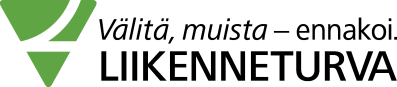 Liikenne- ja viestintäministeriölleViite: Lausuntopyyntönne nro. LVM/1803/03/2016, 12.10.2016AJOKORTIN KOODIMERKINTÖJÄ KOSKEVA MUUTOSEHDOTUSLiikenneturvalla ei ole kommentoitavaa liittyen ajokortin koodimerkintöjä 
koskevaan muutosehdotukseen (LVM/1803/03/2016, 12.10.2016).	LIIKENNETURVAANNA-LIISA TARVAINENAnna-Liisa TarvainenToimitusjohtajaALT/MH	